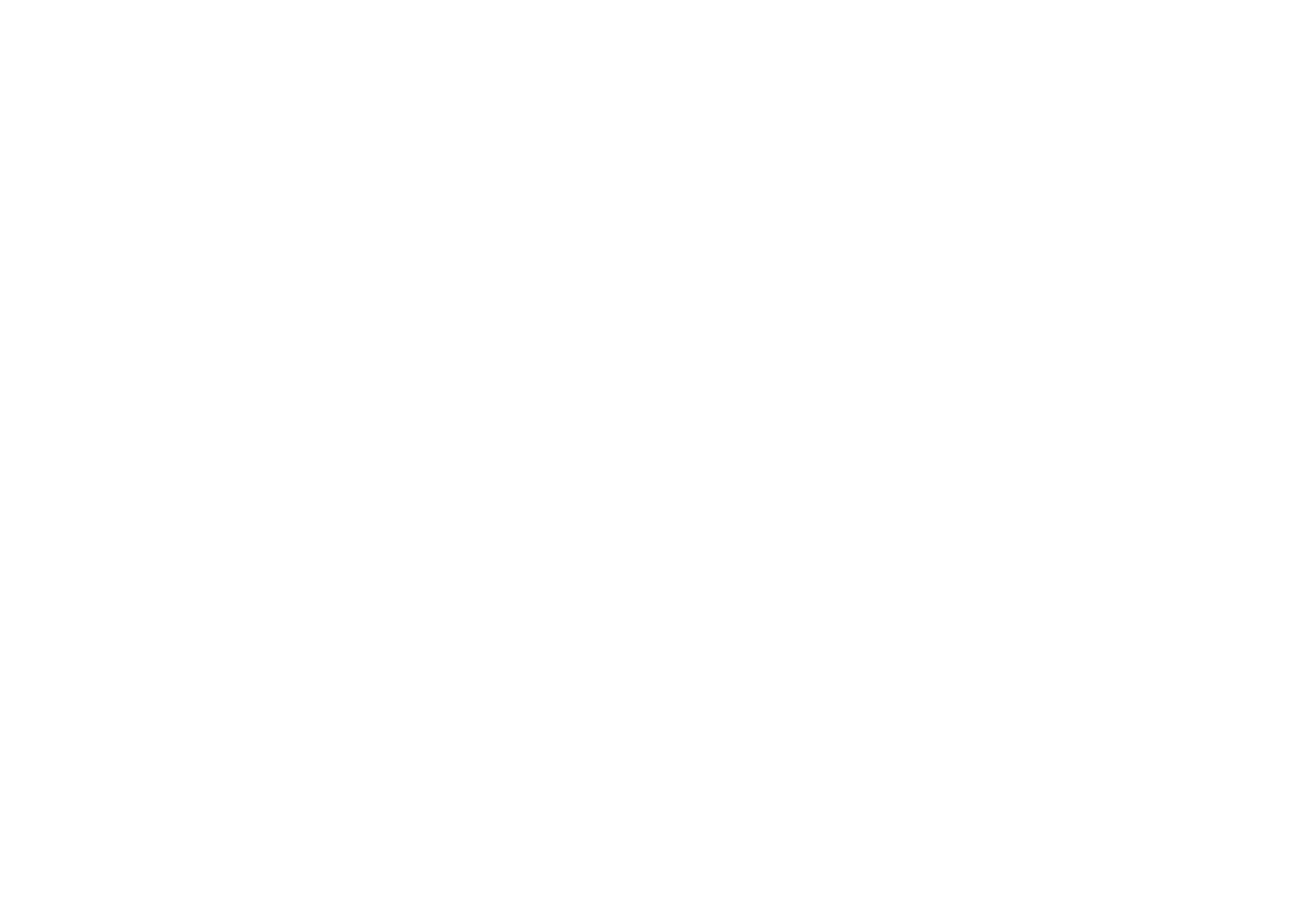 What is your sexual orientation?Bisexual			Gay man 			Gay woman/lesbian 	Heterosexual/straight 		Other 				Prefer not to say 	JOB APPLIED FOR:LOCATION:Reference No:Where did you see this post advertised?PERSONAL DETAILSFirst Names   Tick box   Female    Male  Surname   Telephone  Address    Home   Work   Mobile   Postcode   Email   National Insurance NoDo you require a work permit to work in the UK?Yes   No      Expiry Date:         Do you require a visa to work in the UK?Yes   No                         If required, do you hold a valid visa?Yes   No      Expiry Date:If yes, please state the type of visa?EDUCATIONPresentation of original certificates will be required on appointmentFURTHER EDUCATION  Please give details of any courses currently being undertakenMEMBERSHIP OF PROFESSIONAL ORGANISATIONS AND QUALIFICATIONS RELEVANT TO YOUR APPLICATION Please give status and expiry dateOTHER TRAINING Please give details of any other relevant training received, skills or courses you have undertakenEMPLOMENT HISTORYPLEASE GIVE DETAILS OF ANY GAPS IN CAREER HISTORY DEMONSTRATION OF YOUR SUITABILITY FOR THE ROLEPlease indicate briefly (no more than 1500 words) why you are applying for this job. You should highlight here any particular skills and previous experience you have that are suitable for this role and provide clear examples of these. When doing so, you should remind yourself of the key knowledge and skills required for the job as detailed in the job description and person specification.  Please continue on a separate sheet if necessaryREFERENCESPlease provide full contact details of two work related references, one of which must be your current employer, or if not currently employed, your most recent employer. References for shortlisted candidates may be taken up before interview unless you request otherwise. All offers of employment are conditional and subject to references satisfactory to Stop Domestic Abuse and pre-employment checks, including Enhanced Criminal Records Bureau disclosure where required.Please do not give friends or relatives. Please note Stop Domestic Abuse reserves the right to contact any of your past employers.REFERENCESPlease provide full contact details of two work related references, one of which must be your current employer, or if not currently employed, your most recent employer. References for shortlisted candidates may be taken up before interview unless you request otherwise. All offers of employment are conditional and subject to references satisfactory to Stop Domestic Abuse and pre-employment checks, including Enhanced Criminal Records Bureau disclosure where required.Please do not give friends or relatives. Please note Stop Domestic Abuse reserves the right to contact any of your past employers.Name   Name   Job Title   Job Title   Employer Name & Address   Employer Name & Address   Tel No   Tel No   Fax No   Fax No   Email   Email   Relationship   Relationship   May reference be taken up before interview?YES/NOMay reference be taken up before interview?YES/NOInformation Requested under the Rehabilitation of Offenders Act 1974 (exception) Order 1975 Normally under the above Act, some criminal convictions do not have to be disclosed after a period of time when they become ‘spent’. This does not apply to certain posts that are required to have CRB disclosure. For posts that require DBS disclosure Due to the nature of the work for which you are applying. This means that you MUST answer the following questions about current and ALL previous criminal convictions. Any information will be treated with the strictest confidence and will be considered only in relation to this application. Disclosure of a criminal record will not exclude you from the appointment unless Stop Domestic Abuse considers that the conviction renders you unsuitable. Failure to disclose this information could lead to your application being rejected, or if you are appointed, to dismissal if it is subsequently learnt that you have a criminal conviction. Please delete as necessary:-  Have you ever been cautioned, or convicted of any criminal offence?                                   YesIf yes, please give details of the Caution(s) or conviction(s) and date(s)                                NoHave you been charged with any offence, which has not yet been brought to trial?              YesIf yes, please give details of the charge and the date of the hearing (if known):                    NoPlease tick the box below to confirm your consent to an Enhanced Level Disclosure and Barring Service check and that you understand that failure to reveal information that is directly relevant to the position will lead to the withdrawal of any conditional offer of employment or subsequent dismissal at a later date.I consent to an Enhanced Level DBS disclosure    OTHER QUESTIONS NOTEIf any particulars given by you are found to be false, or if you wilfully omit or suppress any information or facts directly relevant to the position this may lead to the withdrawal of the offer of employment or the subsequent termination of employment. Any canvassing, direct or indirect, for appointments or contracts with Stop Domestic Abuse is strictly prohibited and will disqualify candidates.DECLARATIONIn accordance with the EU General Data Protection Regulation and Data Protection Act 2018, I give consent for the information contained in this form to be processed in line with Stop Domestic Abuse recruitment and employment practices. I understand that, if I am appointed, this application form will become part of my personal file and that, if I am not appointed, it will be stored for 12 months from the closing date of the job advert and then destroyed.  I have received, read and understood the separate Privacy Statement for Job Applicants.I declare that to the best of my knowledge and belief the information given is correct. I understand that Stop Domestic Abuse reserves the right to withdraw the offer of employment or to terminate employment already commenced if the information given is inaccurate or misleading in any way. Any job offer is conditional upon satisfactory references, a satisfactory DBS check (if specified in the job description) and, if required by Stop Domestic Abuse, any medical reports.Signed.                                                         Date Please note that this form can be submitted electronically (without signature) but if you are short-listed and attend interview you will be required to bring a signed copy of the application form with you on the day.EQUAL OPPORTUNITIES – MONITORING SUPPLEMENT (Please  appropriate box)Date of Birth Click here to enter text. Age Click here to enter text. Are you Male     	Female      Do you consider yourself transgender? Yes 	No Do you wish to apply for this post on a job share basis?	Yes 		No Do you have a disability?	Yes 		No 		If yes please specify Click here to enter text.What special adaptations might you need to carry out the job/ attend for interview?   Click here to enter text.Ethnic Origin Please Note this page is not given to the interview panel, although it is necessary for monitoring purposes. How would you describe your ethnic originEthnic Origin Please Note this page is not given to the interview panel, although it is necessary for monitoring purposes. How would you describe your ethnic originA)   WhiteBritish                                     Any other white background                                                Please State       English                          Scottish      Welsh      Irish             Other Please State Click here to enter text.B) MixedWhite & Black Caribbean White & Black African White Asian Any other mixed background Please State Click here to enter text.C) Asian or Asian BritishIndian                        Any other Asian BackgroundPakistani                 Please State Click here Bangladeshi D)  Black or Black BritishCaribbean                Any other Black Background African                      Please State: Click here to enter text.Chinese or other ethnic groupChinese Any other background Please state Click here to enter text.F)  I do not wish to give this informationReligionNone 		Christian	(Inc Church of England, Catholic, Protestant and all other Christian denominations)Buddhist 	Hindu 	Muslim	 	Sikh     Jewish 	 Other   Please state Click here to enter text.I do not wish to give this information How did you find out about this job?Newspaper 			Job Centre 			Word of Mouth 	Other 											Please specify Click here to enter text.